Fundacion para Ninos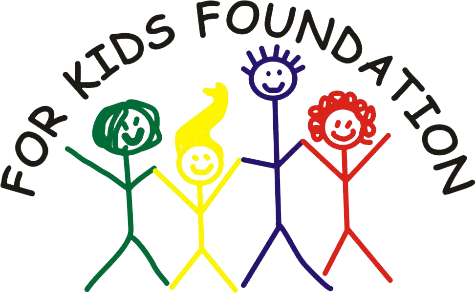 El major cuidado . . . Ahora Mismo!P.O. Box 5153, Reno, NV 89513775-741-5231annie@forkidsfoundation.orghttps://forkidsfoundation.orgAplication para ayudaNombre del Nino(a) _______________________ Fecha de Nacimiento:  ________________________Direccion: ____________________________________________________________________________Nombre del Padre o Guardian: ___________________________________________________________Telefono: _________________________ Email: _____________________________________________Describa la Necesidad del Nino: ______________________________________________________________________________________________________________________________________________________________________________________________________________________________________________________________________________________________________________________Costa Estimado: ______________________Peticion sometida por: ____________________________ Fecha: ______________________________En nombre del nino mencionado arriba, Yoy doy autorizacion para que la Fundacion de Ninos haga todos los contractos necesarios para asistir al nino, para que reciba todos loss servicios requeridos.Aprobada por el Padra/Guardian: ___________________ Fecha: ______________________________